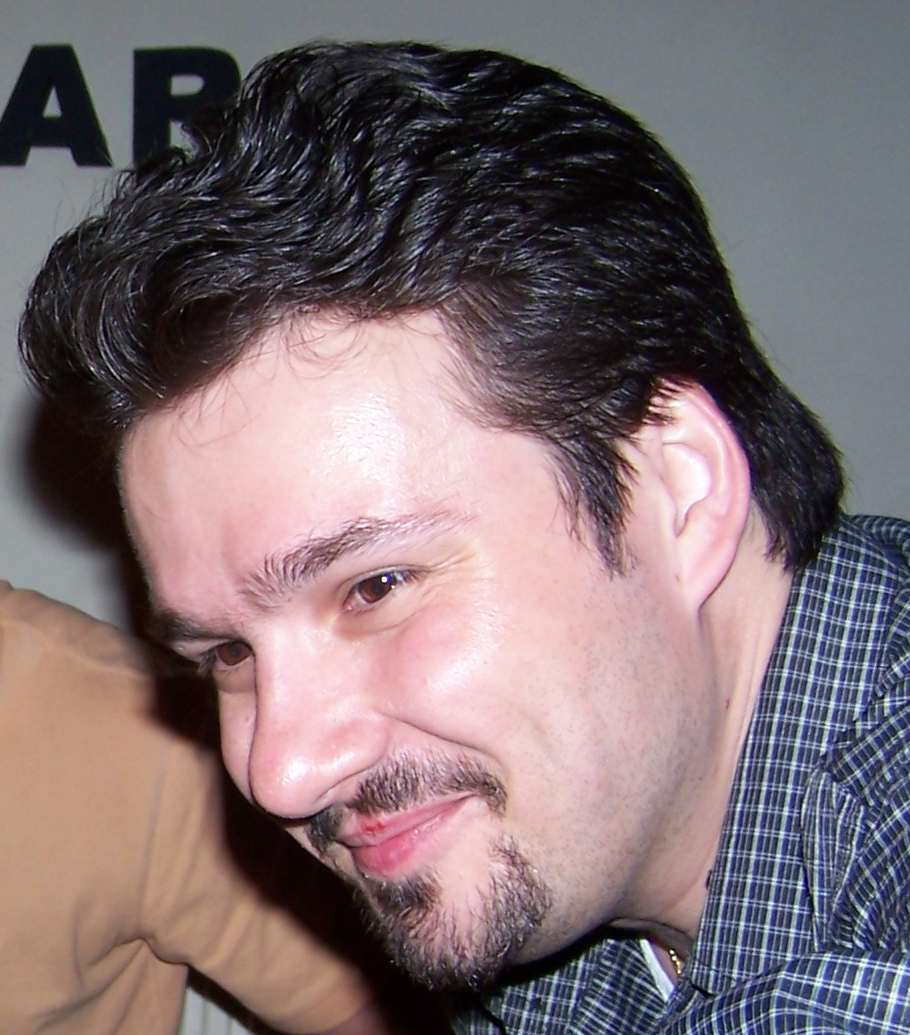 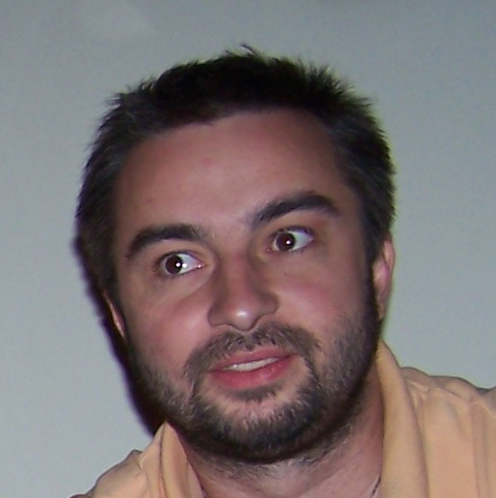 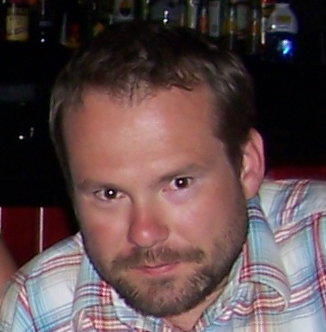 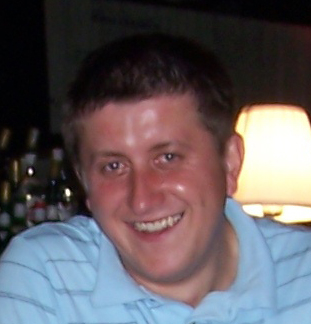 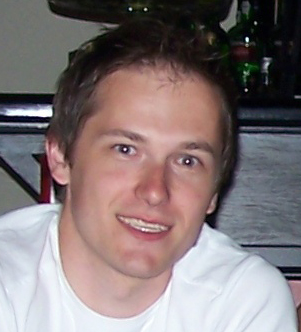 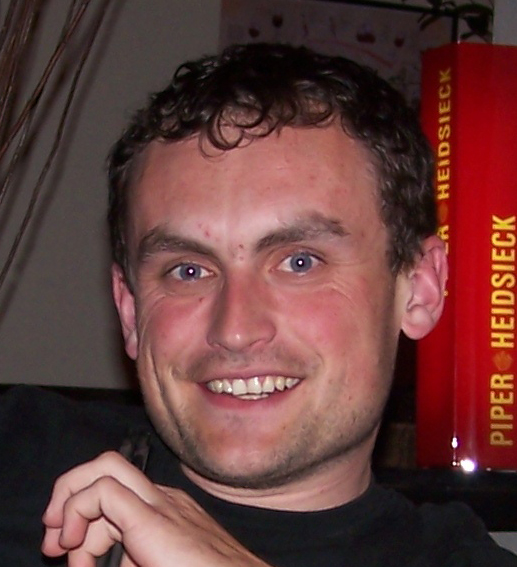 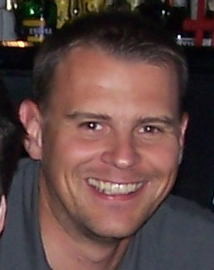 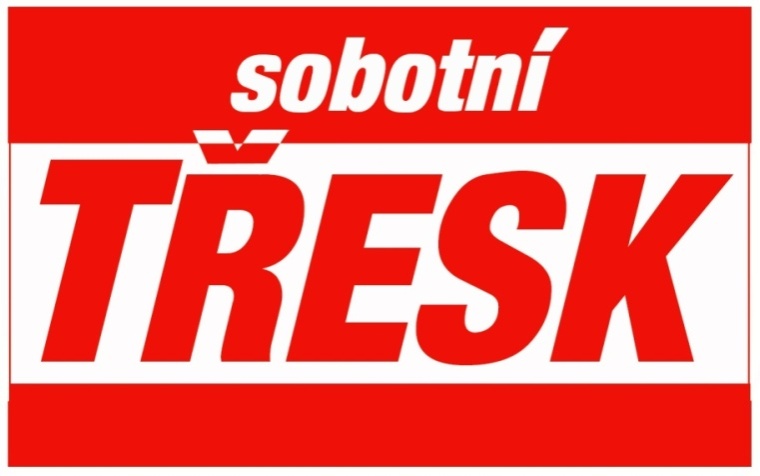 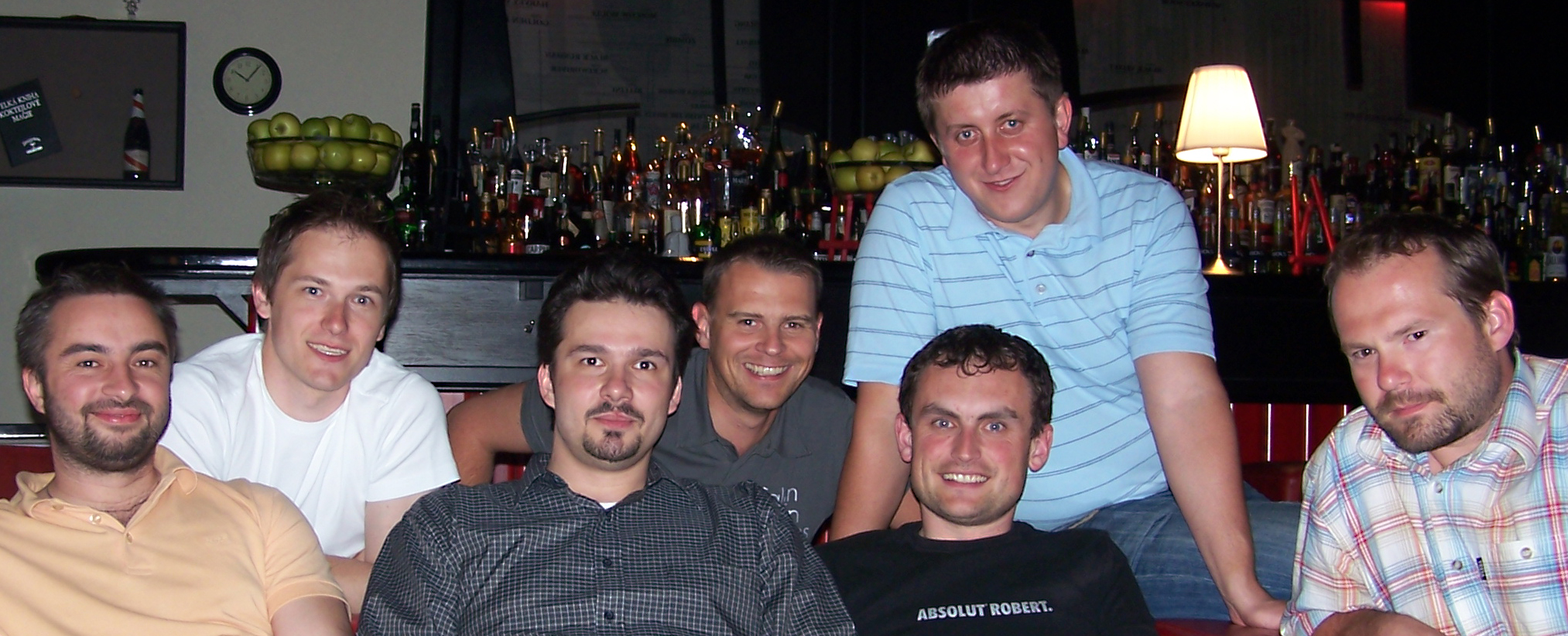 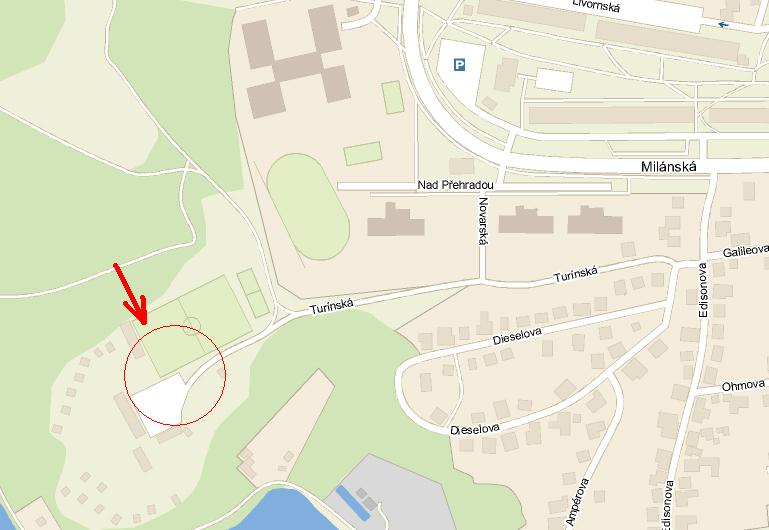 TAK   A  TEĎ  VÁŽNĚ !!! MALÁ TIPOVACÍ SOUTĚŽ O „VELKÉHO PRCKA“ S OSLAVENCI !!!( s podtitulem….. „poznejte hudebníky“ )Stačí pouze doplnit k fotografii správné jméno a vyplněný anketní lístek vzít s sebou na narozeninovou oslavu. Vyhrává každý, kdo má bezchybně vypsána jména u fotografií všech členů orchestru…. !!!!!!!!!!! Takže….směle do toho……    Tympány………………..			                                  ……………….. pozoun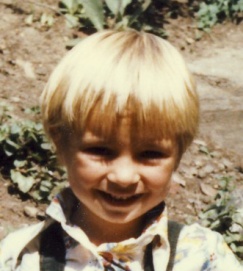 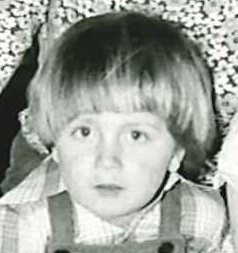                                               trubka ………………….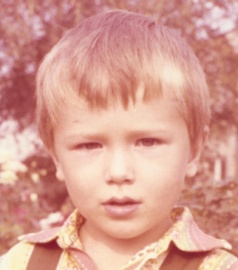 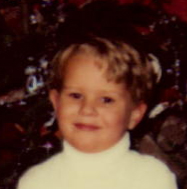 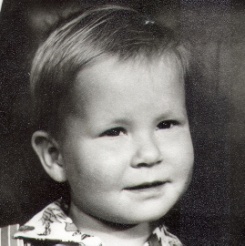 violoncello …………….                                                                        .……………. klavír  ……………. basa     triangl ……………. 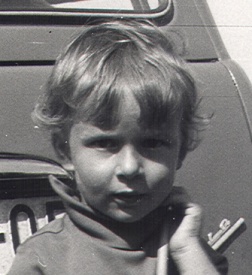 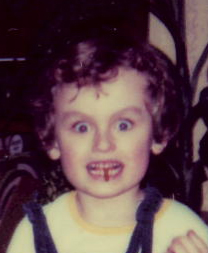 